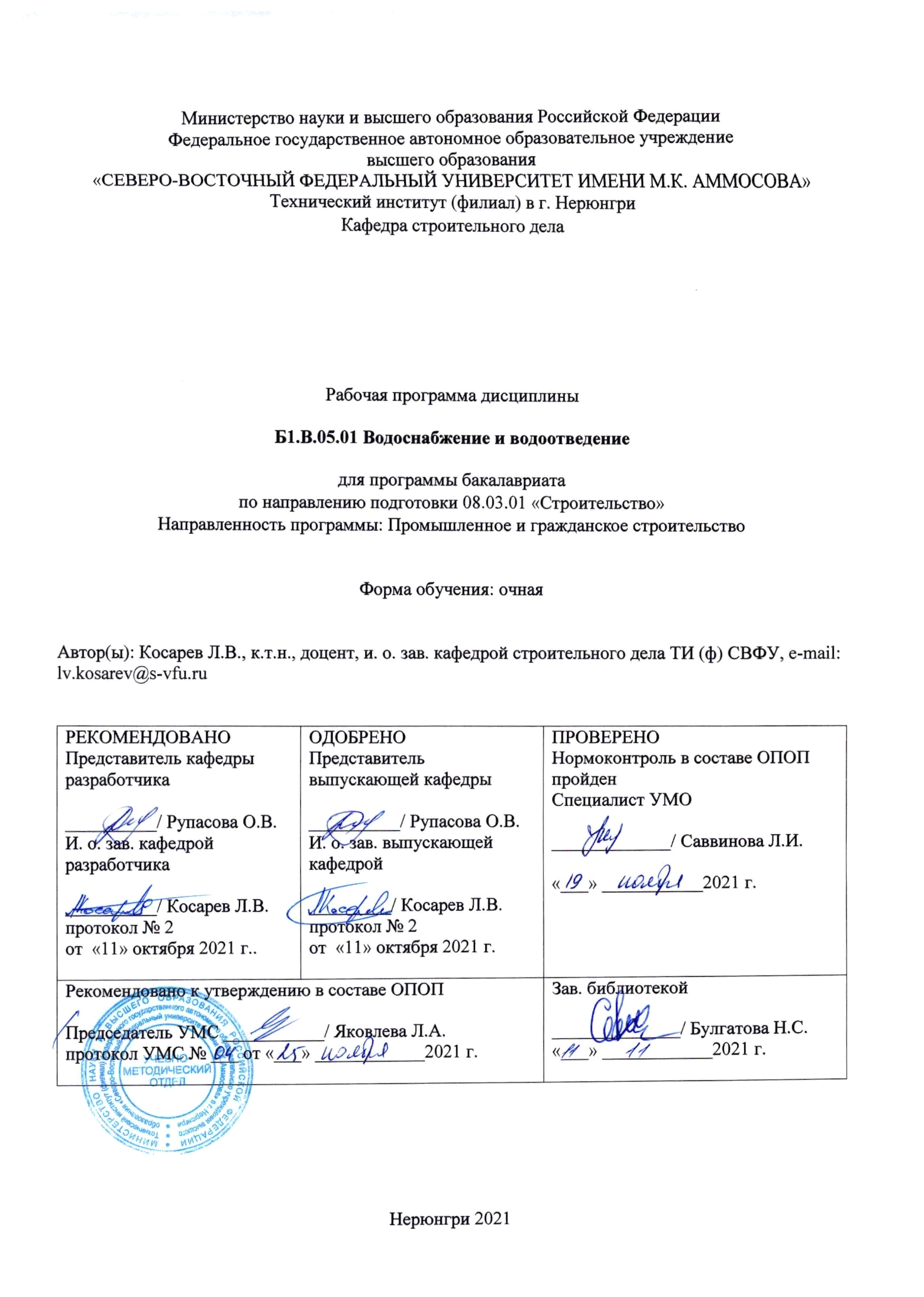 1. АННОТАЦИЯк рабочей программе дисциплиныБ1.В.05.01 Водоснабжение и водоотведениеТрудоемкость 4 з.е.1.1. Цель освоения и краткое содержание дисциплиныЦель освоения: Научить будущих специалистов основам эксплуатации оборудования водоснабжения и водоотведения, правилам проектирования внутренних систем водоснабжения и водоотведения зданий различного назначения с учетом особенностей архитектурно-строительных решений.Краткое содержание дисциплины:1.2. Перечень планируемых результатов обучения по дисциплине, соотнесенных с планируемыми результатами освоения образовательной программы1.3. Место дисциплины в структуре основной профессиональной образовательной программы1.4. Язык преподавания: русский2. Объем дисциплины в зачетных единицах с указанием количества академических часов, выделенных на контактную работу обучающихся с преподавателем (по видам учебных занятий) и на самостоятельную работу обучающихсяВыписка из учебного плана (Б-ПГС-22):3. Содержание дисциплины, структурированное по темам с указанием отведенного на них количества академических часов и видов учебных занятий3.1. Распределение часов по темам и видам учебных занятий3.2. Содержание тем программы дисциплиныМинимум содержания образовательной программы:Системы и схемы водоснабжения населенных мест; внутренний водопровод зданий и сооружений; внутренняя канализация жилых и общественных зданий; наружные канализационные сети и сооружения.Тема 1. Теоретические основы внутреннего водоснабженияМинимум содержания темы:Внутренний водопровод жилых и общественных зданий. Потребители воды в зданиях. Классификация водопроводов. Основные элементы внутреннего водопровода. Характеристика систем водопровода зданий. Зонные системы водоснабжения. Схемы водопроводных систем.Тема 2. Системы водоснабжения населенных пунктов.Минимум содержания темы:Классификация систем и схем водоснабжения населенных мест, основные понятия. Системы подачи и распределения воды. Источники водоснабжения и водозаборные сооружения. Водоподъемные сооружения. Системы и методы очистки питьевой воды.Тема 3. Расчет внутреннего хозяйственно-питьевого водопроводаМинимум содержания темы:Устройство, материалы и оборудование сетей. Проектирование и расчет сетей. Определение расчетных расходов. Выбор расчетного водоразборного прибора и расчетного направления в системе. Гидравлический расчет хозяйственно-питьевого водопровода холодной воды. Определение требуемого напора. Вводы водопровода. Водомерные узлы, основные элементы и схемы узлов. Счетчики для измерения расхода воды. Поливочный водопровод.Тема 4. Системы водоотведения населенных пунктов.Минимум содержания темы:Устройство, расчет, методы водоотведения. Наружные канализационные сети и сооружения. Общие понятия. Схемы и системы водоотведения. Сточные воды и их осадки. Методы, аппараты и схемы очистки. Выпуск сточных вод в водоемы.Тема 5. Теоретические основы внутреннего водоотведения.Минимум содержания темы:	Виды сточных вод. Системы внутренней канализации. Основные элементы системы. Устройство основных элементов внутренней канализации. Приемники сточных вод. Их основные виды. Установка и присоединение к  канализационной сети. Гидравлические затворы. Смывные устройства.Тема 6.Проектирование и расчет внутренней канализацииМинимум содержания темы:Материалы и основные элементы сети. Режимы работы и вентиляция канализационных сетей. Основы проектирования канализации зданий. Определение расчетных параметров внутренней канализации. Расчет вертикальных и горизонтальных трубопроводов. Расчет выпусков из зданий. Внутренние водостоки. Требования к водостокам и их классификации. Основные элементы и схемы водостоков. Проектирование и расчет внутренних водостоков.3.3. Формы и методы проведения занятий, применяемые учебные технологииВ процессе обучения, наряду с традиционным обучением (лекционные занятия классического вида), используются следующие образовательные технологии: модельное обучение, информационно-коммуникационные технологии; предметно-ориентированные технологии; моделирование профессиональной деятельности.Для реализации образовательных технологий и формирования необходимых навыков проводятся практические занятия. Формами проведения практических занятий является практикум, по отдельным темам проводятся семинарские занятия.В процессе обучения используется мультимедийное оборудование, компьютерное тестирование в количестве 8 часов.Учебные технологии, используемые в образовательном процессе4. Перечень учебно-методического обеспечения для самостоятельной работы обучающихся по дисциплинеСодержание СРСОбразец практической работы: 1. Необходимо выполнить внутреннюю схему на листе А-4 водоснабжения двухэтажного жилого дома с нижней разводкой и указать на абонентском вводе приборы учёта холодной воды; 2. Нарисовать продольный профиль трассы водоснабжения с диаметром труб Ду=102мм., с изменяющим профилем на местности и указать какие лотки применяоись. Критерии оценки:5. Методические указания для обучающихся по освоению дисциплиныУчебно-методический комплекс по дисциплине Б1.В.05.01 ВОДОСНАБЖЕНИЕ И ВОДООТВЕДЕНИЕ (сост. Косарев Л.В.,.), включающий методические указания для обучающихся по освоению дисциплины:  http://moodle.nfygu.ru/course/view.php?id=12528 Рейтинговый регламент по дисциплине:6. Фонд оценочных средств для проведения промежуточной аттестации обучающихся по дисциплине6.1. Показатели, критерии и шкала оценивания6.2. Типовые контрольные задания (вопросы) для промежуточной аттестацииДля аттестации по курсу студенту необходимо сдать устный экзамен (2 вопроса), выполнить Расчетно-графические  работы №1 и № 2.	Экзаменационные вопросы по курсуПрограмма экзамена включает в себя 2 теоретических вопроса. Перечень теоретических вопросов:Общая схема системы хозяйственно-питьевого водоснабжения при различных источниках водоснабжения.Роль отдельных элементов системы водоснабжения и взаимосвязь в отношении расходов и напоров.Категории потребления воды в населенных пунктах.Категории надежности подачи воды потребителям.Расчетные режимы работы систем водоснабжения.Показатели удельного водопотребления, их использование при проектировании систем водоснабжения.Определение расчетных расходов воды на различные нужды.Определение потребности в воде на пожаротушение в системах водоснабжения населенных пунктов.Определение потребности промышленных предприятий в воде питьевого качества.Основные требования, предъявляемые к водопроводным сетям. Принципы их рационального трассирования.Графики водопотребления.Схема внутреннего водопровода.Основы гидравлического расчета водопроводной сети.Определение потерь напора в водопроводных сетях.Определение напоров насосов при различных режимах работы сети.Типы труб, применяемых для устройства водопроводных сетей и водоводов.Основные типы фасонных частей для соединения труб и арматуры.Водопроводная арматура.Типы, размеры и конструктивные особенности водопроводных колодцев.Условия приема сточных вод в сеть бытовой канализации.Смотровые колодцы.Трассировка канализационной сети.Канализационные насосные станции.Сооружения на канализационной сети.Колебания притока сточных вод.Нормы проектирования канализации.Соединения труб.Определение расчетных расходов сточных вод.Коэффициенты неравномерности водоотведения.Глубина заложения канализационных труб.Профилактическая прочистка канализационной сети.Устранение случайных засорений канализационной сети.Схема внутренней канализации.Основные требования, предъявляемые к канализационным трубам.Скорости в канализационной сети.Общесплавная система канализации.Основы гидравлического расчета канализационной сети.Схема дворовой канализационной сети.Конструирование канализационной сети.Графики водоотведения.Режим течения сточных вод в канализационной сети.Формы поперечных сечений труб и каналов.Построение продольного профиля канализационной сети.Отвод атмосферных вод с крыш зданий.Критерии оценки:Расчетно-графический работы № 1Определить секундный и часовой расходы воды для жилого дома с централизованным горячим водоснабжением с числом квартир nкв и средней заселённостью Vo, чел/кв. В каждой квартире установлены следующие санитарно-технические приборы: ванны, длиной , оборудованные душами, умывальник, унитаз, кухонная мойка.Определить расход сточных вод.Рассмотреть и подготовить доклад по темам: Конструкция водопроводных сетей. Трассирование магистральной водопроводной сети. Арматура и сооружения на сети по данным из задания № 1 РГР № 1. Расчет системы внутреннего водоснабжения зданий. (Основные элементы и особенности системы. Подбор счетчика воды водомерного узла. Гидравлический расчет внутреннего водопровода) по данным из задания № 1 РГР № 1.Расчетно-графический работы № 2Расчет системы внутренней канализации зданий. (Основные элементы и особенности системы. Гидравлический расчет канализационной сети здания), по данным из задания № 1 РГР № 1.Проектирование канализационной сети. Продольный профиль трассы. по данным из задания № 1 РГР № 1.Критерии оценки:- Грамотное построение речи- Владение специальной профессиональной терминологией- Обоснованное проектное решение и качество проведенных расчетов- Выполнение требований государственных стандартов к оформлению документов- Своевременное предоставлениеШкала оценивания Расчетно-графический работы № 1 и № 2:6.3. Методические материалы, определяющие процедуры оценивания7. Перечень основной и дополнительной учебной литературы, необходимой для освоения дисциплины8. Перечень ресурсов информационно-телекоммуникационной сети «Интернет» (далее сеть-Интернет), необходимых для освоения дисциплиныСтраница СДО ТИ (ф) СВФУ Moodle. Учебно-методический комплекс по дисциплине Б1.В.05.01 ВОДОСНАБЖЕНИЕ И ВОДООТВЕДЕНИЕ (сост. Косарев Л.В.,.), включающий методические указания для обучающихся по освоению дисциплины: http://moodle.nfygu.ru/course/view.php?id=12528 9. Описание материально-технической базы, необходимой для осуществления образовательного процесса по дисциплине10. Перечень информационных технологий, используемых при осуществлении образовательного процесса по дисциплине, включая перечень программного обеспечения и информационных справочных систем10.1. Перечень информационных технологий, используемых при осуществлении образовательного процесса по дисциплинеПри осуществлении образовательного процесса по дисциплине используются следующие информационные технологии:использование на занятиях электронных изданий (чтение лекций с использованием слайд-презентаций и видео);организация взаимодействия с обучающимися посредством электронной почты и СДО Moodle.10.2. Перечень программного обеспеченияОфисный пакет WindowsOffice10.3. Перечень информационных справочных системНе используются.ЛИСТ АКТУАЛИЗАЦИИ РАБОЧЕЙ ПРОГРАММЫ ДИСЦИПЛИНЫБ1.В.05.01 ВОДОСНАБЖЕНИЕ И ВОДООТВЕДЕНИЕВ таблице указывается только характер изменений (например, изменение темы, списка источников по теме или темам, средств промежуточного контроля) с указанием пунктов рабочей программы. Само содержание изменений оформляется приложением по сквозной нумерации.№ п/п Наименование раздела дисциплины Содержание раздела Водоснабжение зданий Потребители воды в зданиях требования к внутреннему водопроводу, системы и схемы водоснабжения здании. Конструирование и расчёт внутреннего водопровода Водоотведение зданий Требования к системе водоотведения зданий . Системы и схемы внутреннего водоотведения, элементы ,конструирование и расчёт системы водоотведения. Водостоки зданий. Конструирование и расчёт водостоков зданий. Монтаж систем внутреннего водоснабжения и водоотведения их эксплуатация. Взаимодействие с другими инженерными системами. Монтажных систем водоснабжение и водоотведения. Сдача в эксплуатацию. Осмотр и ремонт систем и оборудования Планируемые результаты освоения программы (содержание и коды компетенций)Наименование индикатора достижения компетенцийПланируемые результаты обучения по дисциплинеСпособность обеспечивать и проводить ремонтные работы общего имущества многоквартирного дома  (ПК-3)Мониторинг технического состояния конструктивных элементов и систем инженерного оборудования (ПК-3.2); Подготовка информации для проведения поверок по техническому обследованию жилых зданий (ПК-3.3)Знать:- основные направления и перспективы развития внутренних систем водоснабжения и водоотведения, элементы этих систем, схемы, методы проектирования систем; - современное оборудование систем водоснабжения и водоотведения, тенденции его совершенствования, направления и перспективы развития данной отраслиУметь:- выбрать схемные решения для конкретных зданий различного назначения;  использовать современные методики конструирования и расчета внутренних систем водоснабжения и водоотведенияВладеть (методиками):- знанием нормативной базы в области инженерных изысканий, принципов проектирования зданий, сооружений, инженерных систем и оборудования, планировки и застройки населенных мест- осмысленным выбором вариантов комплексов: водозабор – очистные сооружения – сеть водопотребителя, технологические схемы очистки городских сточных вод;- методиками проектирования и расчета внутренних систем водоснабжения и водоотведения, использовать современное оборудование и методы монтажа, применять типовые решенияВладеть практическими навыками:- осуществлять и организовывать техническую эксплуатацию зданий, сооружений объектов жилищно-коммунального хозяйства, обеспечивать надежность, безопасность и эффективность их работыИндексНаименование дисциплины (модуля), практикиСеместр изученияИндексы и наименования учебных дисциплин (модулей), практикИндексы и наименования учебных дисциплин (модулей), практикИндексНаименование дисциплины (модуля), практикиСеместр изученияна которые опирается содержание данной дисциплины (модуля)для которых содержание данной дисциплины (модуля) выступает опоройБ1.В.05.01Водоснабжение и водоотведение4Б1.О.14 МатематикаБ1.О.15 ФизикаБ1.О.16 ХимияБ1.О.32 Основы AutoCADБ1.В.04 Основы организации и управления в строительствеБ2.О.05(Пд) Преддипломная практика для выполнения выпускной квалификационной работыБ3.01(Д) Подготовка к процедуре защиты и защита выпускной квалификационной работыКод и название дисциплины по учебному плануБ1.В.05.01 Водоснабжение и водоотведениеБ1.В.05.01 Водоснабжение и водоотведениеКурс изучения22Семестр(ы) изучения44Форма промежуточной аттестации (зачет/экзамен)экзаменэкзаменКурсовой проект/ курсовая работа (указать вид работы при наличии в учебном плане), семестр выполненияРГР (2)РГР (2)Трудоемкость (в ЗЕТ)44Трудоемкость (в часах) (сумма строк №1,2,3), в т.ч.:144144№1. Контактная работа обучающихся с преподавателем (КР), в часах:Объем аудиторной работы,в часахВт.ч. с применением ДОТ или ЭО, в часахОбъем работы (в часах) (1.1.+1.2.+1.3.):5981.1. Занятия лекционного типа (лекции)281.2. Занятия семинарского типа, всего, в т.ч.:- семинары (практические занятия, коллоквиумыи т.п.)(в том числе практическая подготовка 28ч.)288- лабораторные работы- практикумы1.3. КСР (контроль самостоятельной работы, консультации)3№2. Самостоятельная работа обучающихся (СРС) (в часах)5858№3. Количество часов на экзамен (при наличии экзамена в учебном плане)	27	27Тема Всего часовКонтактная работа, в часахКонтактная работа, в часахКонтактная работа, в часахКонтактная работа, в часахКонтактная работа, в часахКонтактная работа, в часахКонтактная работа, в часахКонтактная работа, в часахКонтактная работа, в часахЧасы СРСТема Всего часовЛекциииз них с применением  ЭО и ДОТСеминары  (практические занятия, коллоквиумы)из них с применением  ЭО и ДОТЛабораторные работыиз них с применением  ЭО и ДОТПрактикумыиз них с применением  ЭО и ДОТКСР (консультации)Часы СРС4 семестр4 семестр4 семестр4 семестр4 семестр4 семестр4 семестр4 семестр4 семестр4 семестр4 семестр4 семестр1. Установочная лекцияТеоретические основы внутреннего водоснабжения122-2------82. Системы водоснабжения населенных пунктов.184-4------103. Расчет внутреннего хозяйственно-питьевого водопровода226-6------104. Системы водоотведения населенных пунктов236-6-----1105. Теоретические основы внутреннего водоотведения236-64----1106. Проектирование и расчет внутренней канализации194-44----110Экзамен27Итого в 4 семестре:14428-288----358Всего часов за курс14428-288----358Раздел дисциплиныСеместрИспользуемые активные/интерактивные образовательные технологииКоличество часовТема5. Теоретические основы внутреннего водоотведения4мультимедийное оборудование (интер. практика, презентация)4Тема 6. Проектирование и расчет внутренней канализации4мультимедийное оборудование (интер. практика, презентация)4№Наименование раздела (темы) дисциплиныВид СРСТрудо-емкость (в часах)Формы и методы контроля1Тема 1. Теоретические основы внутреннего водоснабжениявнеаудиторная (подготовка к тестированию и устному экзамену за курс - изучение учебного материала из открытых и методических источников)8Тестирование по разделу 1(10 тестовых вопросов)подготовка материала для Расчетно-графической  работы2Тема 2. Системы водоснабжения населенных пунктов.аудиторная  (тщательность изучения учебного материала из открытых и методических источников, обратная связь по теме, активное взаимодействие с преподавателем)внеаудиторная (подготовка к устному экзамену за курс - изучение учебного материала из открытых и методических источников)10Устный опросподготовка материала для Расчетно-графической  работы3Тема 3. Расчет внутреннего хозяйственно-питьевого водопроводааудиторная  (тщательность изучения учебного материала из открытых и методических источников, обратная связь по теме, активное взаимодействие с преподавателем)внеаудиторная (выполнение письменной работы по индивидуальному заданию)внеаудиторная (подготовка к устному экзамену за курс - изучение учебного материала из открытых и методических источников)10Практическая работа №1. Конструкция 3Тема 3. Расчет внутреннего хозяйственно-питьевого водопроводааудиторная  (тщательность изучения учебного материала из открытых и методических источников, обратная связь по теме, активное взаимодействие с преподавателем)внеаудиторная (выполнение письменной работы по индивидуальному заданию)внеаудиторная (подготовка к устному экзамену за курс - изучение учебного материала из открытых и методических источников)103Тема 3. Расчет внутреннего хозяйственно-питьевого водопроводааудиторная  (тщательность изучения учебного материала из открытых и методических источников, обратная связь по теме, активное взаимодействие с преподавателем)внеаудиторная (выполнение письменной работы по индивидуальному заданию)внеаудиторная (подготовка к устному экзамену за курс - изучение учебного материала из открытых и методических источников)водопроводных сетей. Трассирование магистральной водопроводной сети. Арматура и сооружения на сети.Практическая работа №2. Расчет системы внутреннего водоснабжения зданий. (Основные элементы и особенности системы. Подбор счетчика воды водомерного узла. Гидравлический расчет внутреннего водопровода)подготовка материала для Расчетно-графической  работы3Тема 3. Расчет внутреннего хозяйственно-питьевого водопроводааудиторная  (тщательность изучения учебного материала из открытых и методических источников, обратная связь по теме, активное взаимодействие с преподавателем)внеаудиторная (выполнение письменной работы по индивидуальному заданию)внеаудиторная (подготовка к устному экзамену за курс - изучение учебного материала из открытых и методических источников)водопроводных сетей. Трассирование магистральной водопроводной сети. Арматура и сооружения на сети.Практическая работа №2. Расчет системы внутреннего водоснабжения зданий. (Основные элементы и особенности системы. Подбор счетчика воды водомерного узла. Гидравлический расчет внутреннего водопровода)подготовка материала для Расчетно-графической  работы4Тема 4. Системы водоотведения населенных пунктоввнеаудиторная (подготовка к тестированию и устному экзамену за курс - изучение учебного материала из открытых и методических источников; online тестирование)10Тестирование по разделу 4(10 тестовых вопросов)подготовка материала для Расчетно-графической  работы5Тема 5. Теоретические основы внутреннего водоотведениявнеаудиторная (подготовка к тестированию и устному экзамену за курс - изучение учебного материала из открытых и методических источников; online тестирование)10подготовка материала для Расчетно-графической  работы6Тема 6. Проектирование и расчет внутренней канализациивнеаудиторная (подготовка к тестированию и устному экзамену за курс - изучение учебного материала из открытых и методических источников; online тестирование)аудиторная  (тщательность изучения учебного материала из открытых и методических источников, обратная связь по теме, активное взаимодействие с преподавателем)10подготовка материала для Расчетно-графической  работыПрактическая работа Расчет системы внутренней канализации зданий. (Основные элементы и особенности системы. Гидравлический расчет канализационной сети здания)Практическая работа Проектирование канализационной сети. Продольный профиль трассы.6Тема 6. Проектирование и расчет внутренней канализациивнеаудиторная (выполнение письменной работы по индивидуальному заданию)подготовка материала для Расчетно-графической  работыПрактическая работа Расчет системы внутренней канализации зданий. (Основные элементы и особенности системы. Гидравлический расчет канализационной сети здания)Практическая работа Проектирование канализационной сети. Продольный профиль трассы.Всего часов СРС+2 РГР58(ПР)Экзамен27Процент выполненных заданийКоличество набранных баллов91% - 100%1081% - 90%971% - 80%861% - 70%751% - 60%6<50%0№Вид выполняемой учебной работы(контролирующие мероприятия)Вид выполняемой учебной работы(контролирующие мероприятия)Количество баллов (min)Количество баллов (max)Примечание№Испытания / Формы СРСВремя, часКоличество баллов (min)Количество баллов (max)Примечание1Практическая работа – доклад по теме №187102Практическая работа – доклад по теме №2107103Практическая работа – доклад по теме №3107104Практическая работа – доклад по теме №4107105Расчетно-графической  работы108156Расчетно-графической  работы10915Количество баллов для допуска к экзамену (min-max)584570Наименование индикатора достижения компетенцийПоказатель оценивания (по п.1.2.РПД)Уровни освоенияКритерии оценивания (дескрипторы)ОценкаПК-3.2; ПК-3.3Знать:- основные направления и перспективы развития внутренних систем водоснабжения и водоотведения, элементы этих систем, схемы, методы проектирования систем; - современное оборудование систем водоснабжения и водоотведения, тенденции его совершенствования, направления и перспективы развития данной отраслиУметь:- выбрать схемные решения для конкретных зданий различного назначения;  использовать современные методики конструирования и расчета внутренних систем водоснабжения и водоотведенияВладеть (методиками):- знанием нормативной базы в области инженерных изысканий, принципов проектирования зданий, сооружений, инженерных систем и оборудования, планировки и застройки населенных мест- осмысленным выбором вариантов комплексов: водозабор – очистные сооружения – сеть водопотребителя, технологические схемы очистки городских сточных вод;- методиками проектирования и расчета внутренних систем водоснабжения и водоотведения, использовать современное оборудование и методы монтажа, применять типовые решенияВладеть практическими навыками:- осуществлять и организовывать техническую эксплуатацию зданий, сооружений объектов жилищно-коммунального хозяйства, обеспечивать надежность, безопасность и эффективность их работыВысокийСтудент анализирует результаты расчетов, уверенно справляется с практическими задачами, знает требования стандартов, знает материал, увязывает теорию с практикой, не допускает существенных неточностей, правильноприменяеттеоретическиеположенияприрешениипрактическихвопросовизадачотличноПК-3.2; ПК-3.3Знать:- основные направления и перспективы развития внутренних систем водоснабжения и водоотведения, элементы этих систем, схемы, методы проектирования систем; - современное оборудование систем водоснабжения и водоотведения, тенденции его совершенствования, направления и перспективы развития данной отраслиУметь:- выбрать схемные решения для конкретных зданий различного назначения;  использовать современные методики конструирования и расчета внутренних систем водоснабжения и водоотведенияВладеть (методиками):- знанием нормативной базы в области инженерных изысканий, принципов проектирования зданий, сооружений, инженерных систем и оборудования, планировки и застройки населенных мест- осмысленным выбором вариантов комплексов: водозабор – очистные сооружения – сеть водопотребителя, технологические схемы очистки городских сточных вод;- методиками проектирования и расчета внутренних систем водоснабжения и водоотведения, использовать современное оборудование и методы монтажа, применять типовые решенияВладеть практическими навыками:- осуществлять и организовывать техническую эксплуатацию зданий, сооружений объектов жилищно-коммунального хозяйства, обеспечивать надежность, безопасность и эффективность их работыБазовыйСтудент достаточно уверенно справляется с практическими задачами по курсу, демонстрирует знания основного программного материала, воспроизводит стандартные расчетов параметров инженерных сетей. При ответе на вопрос студент может допускать ошибки, но они не носят  существенного характерахорошоПК-3.2; ПК-3.3Знать:- основные направления и перспективы развития внутренних систем водоснабжения и водоотведения, элементы этих систем, схемы, методы проектирования систем; - современное оборудование систем водоснабжения и водоотведения, тенденции его совершенствования, направления и перспективы развития данной отраслиУметь:- выбрать схемные решения для конкретных зданий различного назначения;  использовать современные методики конструирования и расчета внутренних систем водоснабжения и водоотведенияВладеть (методиками):- знанием нормативной базы в области инженерных изысканий, принципов проектирования зданий, сооружений, инженерных систем и оборудования, планировки и застройки населенных мест- осмысленным выбором вариантов комплексов: водозабор – очистные сооружения – сеть водопотребителя, технологические схемы очистки городских сточных вод;- методиками проектирования и расчета внутренних систем водоснабжения и водоотведения, использовать современное оборудование и методы монтажа, применять типовые решенияВладеть практическими навыками:- осуществлять и организовывать техническую эксплуатацию зданий, сооружений объектов жилищно-коммунального хозяйства, обеспечивать надежность, безопасность и эффективность их работыМини-мальныйСтудент демонстрирует знания основного программного  материала, может назвать основные технические характеристики инженерных сетей и требования, предъявляемые к ним. При ответе на вопрос студент может допускать ошибки, но он и не носят существенного характераудовлетво-рительноПК-3.2; ПК-3.3Знать:- основные направления и перспективы развития внутренних систем водоснабжения и водоотведения, элементы этих систем, схемы, методы проектирования систем; - современное оборудование систем водоснабжения и водоотведения, тенденции его совершенствования, направления и перспективы развития данной отраслиУметь:- выбрать схемные решения для конкретных зданий различного назначения;  использовать современные методики конструирования и расчета внутренних систем водоснабжения и водоотведенияВладеть (методиками):- знанием нормативной базы в области инженерных изысканий, принципов проектирования зданий, сооружений, инженерных систем и оборудования, планировки и застройки населенных мест- осмысленным выбором вариантов комплексов: водозабор – очистные сооружения – сеть водопотребителя, технологические схемы очистки городских сточных вод;- методиками проектирования и расчета внутренних систем водоснабжения и водоотведения, использовать современное оборудование и методы монтажа, применять типовые решенияВладеть практическими навыками:- осуществлять и организовывать техническую эксплуатацию зданий, сооружений объектов жилищно-коммунального хозяйства, обеспечивать надежность, безопасность и эффективность их работыНе освоеныСтудент не знает значительной части программного материала, не знает основных видов инженерных сетей, используемых в современном строительстве, их характеристик, областей применения, допускает существенные ошибкинеудовлетво-рительноНаименование индикатора достижения компетенцийХарактеристика ответа на теоретический вопросКоличество набранных балловПК-3.2; ПК-3.3Дан полный, развернутый ответ на поставленный вопрос, показана совокупность осознанных знаний по дисциплине, доказательно раскрыты основные положения вопросов; в ответе прослеживается четкая структура, логическая последовательность, отражающая сущность раскрываемых понятий, теорий, явлений. Знание по предмету демонстрируется на фоне понимания его в системе данной науки и междисциплинарных связей. Ответ изложен литературным языком с использованием современной гистологической терминологии. Могут быть допущены недочеты в определении понятий, исправленные студентом самостоятельно в процессе ответа.25-30 б.ПК-3.2; ПК-3.3Дан полный, развернутый ответ на поставленный вопрос, показана совокупность осознанных знаний по дисциплине, доказательно раскрыты основные положения вопросов; в ответе прослеживается четкая структура, логическая последовательность, отражающая сущность раскрываемых понятий, теорий, явлений. Знание по предмету демонстрируется на фоне понимания его в системе данной науки и междисциплинарных связей. Ответ изложен литературным языком с использованием современной гистологической терминологии. Могут быть допущены недочеты в определении понятий, исправленные студентом самостоятельно в процессе ответа.25-30 б.ПК-3.2; ПК-3.3Дан полный, развернутый ответ на поставленный вопрос, показана совокупность осознанных знаний по дисциплине, доказательно раскрыты основные положения вопросов; в ответе прослеживается четкая структура, логическая последовательность, отражающая сущность раскрываемых понятий, теорий, явлений. Знание по предмету демонстрируется на фоне понимания его в системе данной науки и междисциплинарных связей. Ответ изложен литературным языком с использованием современной гистологической терминологии. Могут быть допущены недочеты в определении понятий, исправленные студентом самостоятельно в процессе ответа.25-30 б.ПК-3.2; ПК-3.3Дан полный, развернутый ответ на поставленный вопрос, показано умение выделить существенные и несущественные признаки, причинно-следственные связи. Ответ четко структурирован, логичен, изложен литературным языком с использованием современной гистологической терминологии. Могут быть допущены 2-3 неточности или незначительные ошибки, исправленные студентом с помощью преподавателя.21-24 б.ПК-3.2; ПК-3.3Дан недостаточно полный и недостаточно развернутый ответ. Логика и последовательность изложения имеют нарушения. Допущены ошибки в раскрытии понятий, употреблении терминов. Студент не способен самостоятельно выделить существенные и несущественные признаки и причинно-следственные связи. В ответе отсутствуют выводы. Умение раскрыть значение обобщенных знаний не показано. Речевое оформление требует поправок, коррекции.18-20 б.ПК-3.2; ПК-3.3Ответ представляет собой разрозненные знания с существенными ошибками по вопросу. Присутствуют фрагментарность, нелогичность изложения. Студент не осознает связь обсуждаемого вопроса по билету  с другими объектами дисциплины. Отсутствуют выводы, конкретизация и доказательность изложения. Речь неграмотная, терминология не используется. Дополнительные и уточняющие вопросы преподавателя не приводят к коррекции ответа студента.Или Ответ на вопрос полностью отсутствуетИли Отказ от ответа0-17 б.Величины и размерностиИсходные данные к вариантамИсходные данные к вариантамИсходные данные к вариантамИсходные данные к вариантамИсходные данные к вариантамИсходные данные к вариантамИсходные данные к вариантамИсходные данные к вариантамИсходные данные к вариантамИсходные данные к вариантамВеличины и размерности0123456789nкв,шт64961081201442182804001200600Vo, чел/кв33,23,43,53,63,844,13,34,5Величины и размерностиИсходные данные к вариантамИсходные данные к вариантамИсходные данные к вариантамИсходные данные к вариантамИсходные данные к вариантамИсходные данные к вариантамИсходные данные к вариантамИсходные данные к вариантамИсходные данные к вариантамИсходные данные к вариантамВеличины и размерности101112131415161718nкв,шт300350450500520650700800900Vo, чел/кв3,13,33,93,53,63,84,24,13,3Критерии оценкиКоличество набранных балловОбоснованное решение, соответствующее нормам проектирования, логичное, последовательное изложение материала с соответствующими выводами и ссылками на нормативные документы и источники. Произведенные расчеты выполнены правильно и в полном объеме. Работа выполнена в установленный срок. Графическая часть выполнена грамотно, соответствует действующим стандартам.15 б.Работа имеет грамотное и обоснованное решение, достаточно последовательное изложение материала с соответствующими ссылками, однако список источников неполный, выводы недостаточно аргументированы, в структуре и содержании работы есть отдельные погрешности, не имеющие принципиального характера. Графическая часть выполнена грамотно, соответствует действующим стандартам10 б.Просматривается непоследовательность изложения материала, ограничено число источников, графическая часть работы представлена недостаточно и имеет неточности выполнения. Представленная работа поверхностна, в оформлении работы имеются погрешности, сроки выполнения работы нарушены.7 б.Работа не отвечает требованиям, изложенным в методических указаниях. Отсутствует или не проработана графическая часть. Выводы не соответствуют изложенному материалу или отсутствуют0-36Характеристики процедурыВид процедуры экзаменЦель процедурывыявить степень сформированной компетенции (ПК-3)Локальные акты вуза, регламентирующие проведение процедурыПоложение о проведении текущего контроля успеваемости и промежуточной аттестации обучающихся СВФУ, версия 3.0, утверждено ректором СВФУ 19.02.2019 г.Положение о балльно-рейтинговой системе в СВФУ,версия 4.0,утверждено 21.02.2018 г.Субъекты, на которых направлена процедурастуденты 2 курса бакалавриатаПериод проведения процедурылетняя экзаменационная сессияТребования к помещениям и материально-техническим средствам -Требования к банку оценочных средств-Описание проведения процедурыЭкзамен принимается в устной форме по билетам. Экзаменационный билет по дисциплине включает два теоретических вопроса. Время на подготовку – 1 академический час.Шкалы оценивания результатов Шкала оценивания результатов приведена в п.6.1. РПД.Результаты процедурыВ результате сдачи всех заданий для СРС студенту необходимо набрать 45 баллов, чтобы быть допущенным к экзамену.№Автор, название, место издания, издательство, год издания учебной литературы, вид и характеристика иных информационных ресурсовНаличие грифа, вид грифаНБ СВФУ, кафедральная библиотека и кол-во экземпляров Электронные издания: точка доступа к ресурсу (наименование ЭБС, ЭБ СВФУ) Кол-во студентовОсновная литератураОсновная литератураОсновная литератураОсновная литератураОсновная литератураСамусь О. Р., Овсянников В. М., Кондратьев А. С. Водоснабжение и водоотведение с основами гидравлики: Учебное пособие. М-Берлин: Директ-Медиа, 2014. – 128 с. http://biblioclub.ru/index.php?page=book_view&book_id=253622Журавлева И.В. Эксплуатация систем водоснабжения и водоотведения: Учебное пособие. - М.: Ай Пи Ар Медиа, 2021.http://www.iprbookshop.ru/108364.htmlДополнительная литератураДополнительная литератураДополнительная литератураДополнительная литератураДополнительная литератураНиколаевская И.А. Инженерные сети и оборудование территорий и зданий стройплощадок. Учебник для студентов сред.проф.образ. Москва: Академия, 2005, -215 сРекомендовано М-вом образования РФ15Инженерные сети. Оборудование зданий и сооружений. Москва - Высшая школа, 2001  1Кедров В.С., Ловцов Е.Н. Санитарно-техническое устройство и оборудование зданий. - М.: Стройиздат, 1989.1№ п/пНаименование дисциплиныВиды учебной работы (лекция, практич. занятия, семинары, лаборат.раб.)Наименование специали-зированных аудиторий, кабинетов, лабораторий и пр.Перечень основного оборудования (в т.ч. аудио-, видео-, графическое сопровождение)1.ВОДОСНАБЖЕНИЕ И ВОДООТВЕДЕНИЕПР, Лкаб. № А 306Учебная аудитория, оснащенная интерактивной доской, ноутбуком, мультимедийным проектором.2Подготовка СРССРСкаб. А 306Видеоролики, презентацииУчебный годВнесенные измененияПреподаватель (ФИО)Протокол заседания выпускающей кафедры (дата,  номер), ФИО зав. кафедрой, подпись